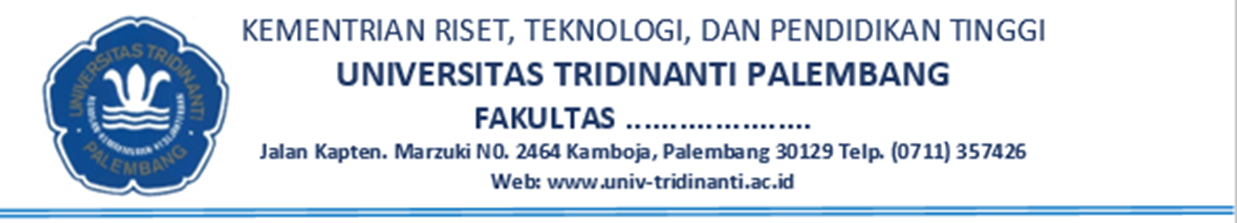 Lembar Persetujuan RevisiProposal Skripsi/Tugas Akhir/ TesisHari/Tanggal Seminar	:  .................................................................................Nama Mahasiswa		: .................................................................................NPM				: .................................................................................Jurusan/ Program Studi	..................................................................................Judul Proposal		: ..................................................................................				....................................................................................				 ....................................................................................				....................................................................................Telah Diperiksa, Direvisi, dan Disetujui Oleh Penguji serta Pembimbing. Dan Selanjutnya Diperkenankan Untuk DiperbanyakTanda TanganPembimbing I							..........................................					..........................................Pembimbing II							..........................................					..........................................Penelaah I..........................................					..........................................Penelaah II..........................................					..........................................Penelaah III..........................................					..........................................Palembang,                     Mengetahui :     								Ketua Jurusan/ Program Studi..............................................